p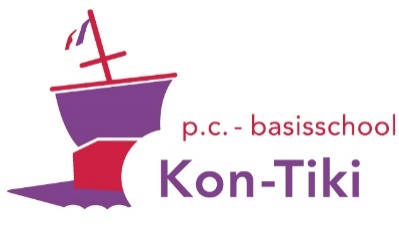 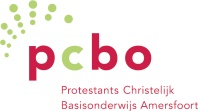 Information parent / caregiver (1)	Information parent / caregiver (2)Did you already visited our school with a tour or information morning?O yes        O noWhen you haven’t visited our school yet, we will contact you to make an appointment for a information morning or personal visit.          PRE-REGISTRATION FORM NEW PUPIL
Information pupil
Last name: Birth names:First name:Gender: M / FAddress:Zip code:Place:Date of birth:
Brother(s)/sister(s):Name:Name:Gender: M / FGender: M / FDate of birth:Date of birth:Last name:Last name:Name:Name:Gender: M / FGender: M / FRelation with the pupil:Relation with the pupil:Phone number mobile:Phone number mobile:Phone number work:Phone number work:E-mail:E-mail: